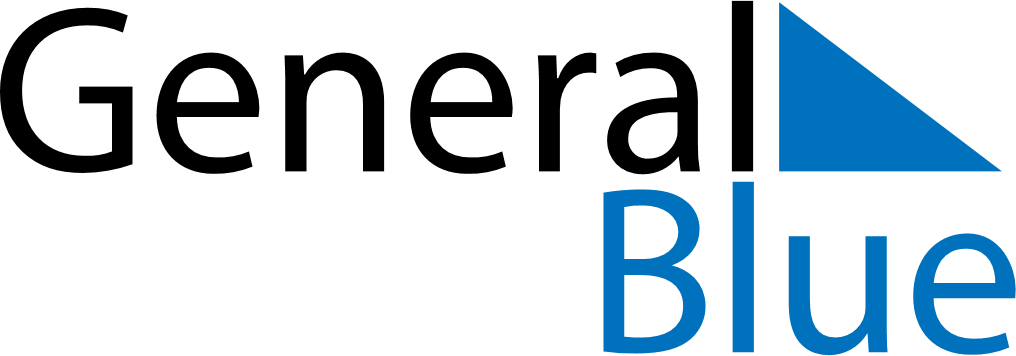 Weekly Meal Tracker January 8, 2024 - January 14, 2024Weekly Meal Tracker January 8, 2024 - January 14, 2024Weekly Meal Tracker January 8, 2024 - January 14, 2024Weekly Meal Tracker January 8, 2024 - January 14, 2024Weekly Meal Tracker January 8, 2024 - January 14, 2024Weekly Meal Tracker January 8, 2024 - January 14, 2024MondayJan 08TuesdayJan 09TuesdayJan 09WednesdayJan 10ThursdayJan 11FridayJan 12SaturdayJan 13SundayJan 14BreakfastLunchDinner